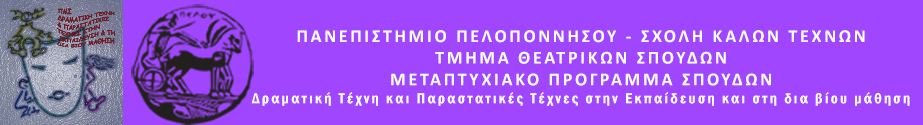 ΠΑΝΕΠΙΣΤΗΜΙΟ  ΠΕΛΟΠΟΝΝΗΣΟΥΣΧΟΛΗ ΚΑΛΩΝ ΤΕΧΝΩΝΤΜΗΜΑ ΘΕΑΤΡΙΚΩΝ ΣΠΟΥΔΩΝΒασιλέως Κωνσταντίνου 21 & Τερζάκη211 00   ΝΑΥΠΛΙΟΤηλ.:27520 96127, 129fax: 27520 96128Ιστοσελίδα: http://ts.uop.gr/e-mail: ts-secretary@uop.gr               tmima_theatrikon_spoudon@uop.grΠαιδαγωγικό βιωματικό εργαστήριγια τα παιδιά της Ένωσης Λιμενικού ΣώματοςΑργολίδας – Κορινθίας - ΑρκαδίαςΔΕΛΤΙΟ ΤΥΠΟΥ   «Χορεύω … θέατρο»Με πολλαπλές τεχνικές Δραματικής Τέχνης στην Εκπαίδευση όπως, παιχνίδια ρόλων, αυτοσχεδιασμοί, κινητικές – σωματικές ασκήσεις, σε συνδυασμό με αντικείμενα, τα παιδιά και οι ενήλικες εκφράζονται, δημιουργούν, νιώθουν, συνεργάζονται, εκφράζουν ιδέες, επινοούν, μαθαίνουν, συνθέτουν! Σε ένα κλίμα αποδοχής και ενθάρρυνσης, που προάγει την ομαδικότητα και  τη συνεργατικότητα -χωρίς το άγχος της απόρριψης, του σωστού και του λάθους- οι συμμετέχοντες αποθέτουν στην ομάδα ένα μέρος του ψυχικού τους κόσμου, ανακαλύπτουν τον εαυτό τους και τους άλλους και αναπτύσσουν δεξιότητες ζωής!Το χορο-θεατρικό εργαστήρι αναπτύσσεται με:Ασκήσεις σωματικής έκφρασης (ζέσταμα, επικοινωνία, επαφή, εμπιστοσύνη, χαλάρωση, συγκέντρωση κ.ά.)Ασκήσεις Αναπνοής-Φωνητικές ασκήσεις (Διαφραγματική, Θωρακική, Πλευρική αναπνοή-φωνητικές ασκήσεις)Αυτοσχεδιασμοί Παιχνίδι ρόλωνΕμψύχωση, Ελένη Μουρκογιάννη, καθηγήτρια φυσικής αγωγής, Msc φυσιολογίας Ιατρικής σχολής Αθηνών, μεταπτυχιακή φοιτήτρια στο Τμήμα Θεατρικών Σπουδών στο Ναύπλιο.Έναρξη εργαστηριού: Σάββατο 12/11/2016 και ώρα 18.00΄ Τόπος: ΦΟΥΓΑΡΟOμάδα κλειστή 